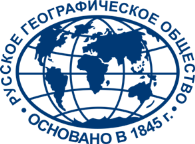              III ФЕСТИВАЛЬ РУССКОГО ГЕОГРАФИЧЕСКОГО ОБЩЕСТВА                                                Программа на 6 ноября               III ФЕСТИВАЛЬ РУССКОГО ГЕОГРАФИЧЕСКОГО ОБЩЕСТВА                                                  Программа на 6 ноября                                                         (продолжение)«Поляна игр и обрядов»: 16:00–17:00 – обрядово-игровая программа Таймыра (Красноярский край)«Сказочный лес»: весь день – демонстрация мультфильмов «Гора самоцветов» по мотивам сказок народов России (от студии «Пилот»)Главная сценаКинозал/лекторийМастер-классы10:15 – Танцевальная композиция «Нулгынэт» по легенде об олененке эвенской писательницы Марии Прокопьевны Федотовой11:00 – Выступление тувинской группы «Хартыга». В программе: этнические песни, горловое пение12:00 – Выступление ансамбля «Армас» (Ленинградская область). Художественный руководитель – Нина Романова. В программе: традиционные танцы, песни, игры вепсов13:30 – Постановка «Аркаим» Детской студии творческого развития К. Хабенского «Это правда!» (Челябинск). Художественный руководитель – Марина Петрова14:30 – Выступление молодёжного национального ансамбля «Коритэв» (Камчатский край). Художественный руководитель – Галина Кравченко. В программе – фрагмент ительменского обряда «Алхалалалай»15:00 – Выступление Государственного академического Северного русского народного хора (Архангельск). Художественный руководитель – Светлана Игнатьева16:00 – Выступление народного фольклорного песенно-танцевального ансамбля «Гива» (Хабаровский край). Художественный руководитель – Галина Веткан. В программе – традиционные песни и танцы ульчей10:15 – Лекция «Добрый дух оленей. Тофалария». Лектор – руководитель экспедиции и автор книги «Ленточки странствий» Сергей Русин11:00 – Кинопоказ от Шадринского городского отделения РГО (Курганская область): фильм «Создатель Русской Палестины». Комментарии даёт руководитель Шадринского городского отделения РГО Владимир Павлович Лукинских12:00 – Презентация проекта «Сказки Шадринского края» (Курганская область). Лекторы – директор Центра русской народной культуры «Лад» Ирина Спирина и автор «Сказочной карты России» Алексей Козловский12:30 – Лекция «Резные наличники. История и современность». Резные наличники встречаются во многих российских городах, но что стало причиной их появления? Сразу ли они были такими, как сейчас? Чем они отличаются в разных регионах и почему? Обо всём этом – лекция основателя Виртуального музея резных наличников Ивана Хафизова13:30 – Показ документального фильма «Где же Тунгусский наш метеорит?» о путешествии «Комсомольской правды» к эпицентру взрыва Тунгусского метеорита. Встреча со зрителями режиссёра и автора сценария фильма, участника экспедиции Евгения Сазонова14:30 – Показ фильма «Надежда – гонки на краю Земли». Творческая встреча с режиссером фильма Светланой Быченко и членами съемочной группы.11:00–15:00 – Мастер-классы от Сахалинской области: резьба по дереву, национальная вышивка, изделия из кожи11:00–13:00 – Традиционная нанайская вышивка. Мастер-класс от Дома народного творчества города Хабаровска11:00–13:00 – Съемка фильма-игры «Арктическая сказка»  при участии мастеров Республики Коми, Республики Алтай и Чукотки13:00–14:00 – Камчатка – край чудес. Извержения вулканов. Мастер-класс от проекта «Знаю. Люблю»14:00–15:00 – Природные зоны России: кто где живёт. Мастер-класс от проекта «Знаю. Люблю»15:00–16:00 – Мастер-классы от Камчатского края: бисероплетение, изготовление сумочек и украшений16:00–20:00 – Мастер-классы от Сахалинской области: резьба по дереву, национальная вышивка, изделия из кожи16:00–17:00 – Мастер-классы ремесленников Крыма (Республика Крым)Главная сценаКинозал/лекторийМастер-классы17:00 – Подписание соглашения о сотрудничестве с Корпорацией «Российский учебник» 17:30 – Выступление ансамбля народной песни «Купель» (Ивановская область). Художественный руководитель – Любовь Шагалова18:00 – Выступление таджикской диаспоры «Нур» (Москва). В программе – традиционные таджикские танцевальные номера18:30 – Показ традиционного костюма Шадринского края (Курганская область)19:00 – Постановка «Аркаим» Детской студии творческого развития К. Хабенского «Это правда!» (Челябинск). Художественный руководитель – Марина Петрова16:00 – Лекция «Мода от природы» о традиционной корякской одежде. Лектор –Ирина Витер, историк, научный сотрудник Камчатской краевой научной библиотеки им. С.П. Крашенинникова, заслуженный работник культуры Российской Федерации17:00 – Лекция и показ фильма «Разделённые границей»: о самых южных оленеводах России, малочисленном народе тоджинцев, и их родственниках в Монголии – цаатанах. Лектор – директор Музея кочевой культуры Константин Куксин16:00 – 17:00 –  Мастер-классы от Камчатского края:  бисероплетение, изготовление сумочек и украшений17:00–18:00 – Мастер-класс по изготовлению традиционной тряпичной куклы. Проводит Анна Демидова, педагог детской академии наук  QAWRA18:30 – Мастер-класс «Русская вязь» от Современного музея каллиграфии. В программе – рассказ об истории традиционного древнерусского письма – вязи, знакомство с техникой работы плоским пером и основными элементами письма, лигатуры. Проводит мастер-класс Андрей Никоноров, преподаватель Современного музея каллиграфии, художник, каллиграф